CORSE: Registration for summer programs underway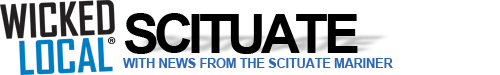 Posted Jun 22, 2012 @ 01:05 PMScituate — Over the past six years, the Scituate CORSE Foundation has sponsored and coordinated a variety of summer camp experiences to the South Shore community’s children with special needs. Each summer the Foundation tries to expand programs to reach more interests and age groups. This summer is going to be the busiest yet.Summer Xplosion Dance Class – Ages 6 through 12. Meets 4 to 5 p.m., Mondays July 2 through Aug. 6. Xplosion Dance Center, formerly Dance Kaleidoscope, will offer this summer dance class. The class will be a one-hour tap/jazz class where students will learn routines while enjoying physical activity, no recital. Staff to student ratio will be 1:3. If a child needs more support, call Michelle to discuss alternative arrangements. Fee is $70. For more information and to register, call Michelle Kruger at 781-544-4656 or email dancekaleidoscope@yahoo.com.CORSE-sponsored Scituate Recreation Department Summer Programs: Maritime Adventures, All Stars Summer Camp and All Stars Teen Extreme. For these three programs, sign-up online at Scituate Recreation website at http://www.town.scituate.ma.us/rec. If a program is full, people are encouraged to place children on the wait list. For information, call 781-545-8738All-Star Maritime Adventures through AccessSport America – Ages 6 through 22. Meets July 23 to 27 at Marine Park, Edward Foster Road. During the week-long camp, the athletes will build skills in adaptive windsurfing, Hawaiian outrigger canoeing, sailing and stand-up paddling. The week will culminate on Friday with a team outrigger canoe race. This camp will provide specialized instructors and equipment from AccesSport America, www.accessportamerica.org. Participating students can be non-ambulatory, non-verbal and do not need to know how to swim. If the weather is intolerable, a conditioning and soccer clinic will take place during that session time. CORSE sponsored programs have a 3:1 student to staff ratio.Additional department registration guidelines for this particular program are as follows:Seventy-five percent of slots are reserved for children receiving special education services (on an IEP or 504 plan). These slots will remain reserved until June 4. After June 4, it is a first-come, first-serve basis for registration. For the 25 percent slots not reserved, these slots are open to any child, regardless of need. Slots will be filled first-come, first-served. July 23 through July 27, eight spots per time slot as follows: 9:30 to 11 a.m.; 11 a.m. to 12:30 p.m.; 1 to 2:30 p.m.; 2:30 to 4 p.m.; and 4 to 5:30 p.m. Fee is $150 per participant. To volunteer for this program and are 15 or older, email corsefoundation@comcast.net.All-Star Summer Camp – Ages 6 through 12. Meets Aug. 6 to 17, in the air-conditioned Scituate Recreation Multi-Purpose Room. Scituate Recreation and C.O.R.S.E. will continue Summer All Stars. The event will take place in a structured professionally supervised setting to create an environment where children will have a fun, successful experience while participating in a variety of sports, gym activities, arts and crafts, water play, story time, etc. Special guests and performers and multiple field trips will be featured. The main focus of this recreational program is to foster social relations and facilitate communication skills and interactions in a highly motivating, fun peer environment. Social development skills will be practiced and reinforced, and team-building continually fostered. Each day will have a different theme; no two days will be the same. The program will take place for two weeks. This program is geared toward any child who would enjoy a positive, more relaxed camp experience as well as providing facilitative assistance for children identified with learning disabilities or special needs. All children will benefit from a noncompetitive environment, in which they will be provided with instruction, skill practice and promoted to use teambuilding and sportsmanship. Activities will be broken down and basic skills and rules taught. Kids can pursue the activities at their own pace. Participants should bring a snack, lunch, extra drinks, sun lotion and a bathing suit. Fee includes T-shirt and all activities. Instructor/coaches: Mike Connor and Anne Marie Folino assisted by a team of coaches. CORSE sponsored programs have a 3:1 student to staff ratio. Meets Monday through Friday, 8:30 a.m. to 1:30 p.m. Fee is $450 per participant.All Star Teen Summer Extreme – Ages 13 through 22. Meets Aug. 6 to 10, in the SHS small gym. Scituate Recreation and C.O.R.S.E. will bring back this summer program for teens. Participants will enjoy a variety of activities that are geared toward building teen-based social interactions. Summer Extreme will take place for one week. All activities can be enjoyed by participants of all abilities – any teen who would enjoy a positive, more relaxed summer experience as well as providing facilitative assistance for teens identified with learning disabilities or special needs. This program will be a combination of summer field trip excursions and onsite group activities involving team games, social skill development, exercise, sports and creative performers. Field trips will be geared toward entertainment as well as opening up possibilities for new hobbies or social opportunities. Participants should bring a snack, lunch, extra drinks and sun lotion. Fee includes T-shirt and all activities. Instructor/coaches: Julie Heffernan and Kathleen McCarthy assisted by a team of coaches. CORSE sponsored programs have a 3:1 student to staff ratio. Meets 8:30 a.m. to 1 p.m., Monday through Friday. Fee is $250 per participant.For all CORSE-sponsored recreation programs, if a child needs access to medications, be aware that there is no nurse onsite. Parents are responsible for assuring the appropriate information is provided to the instructors. Instructors cannot dispense medication or perform testing. All staff is certified in CPR and first aid. If there is an emergency, 911 will be called. Parents seeking further accommodations that are necessary to allow their child to access a CORSE program or activity should call Scituate Recreation Department at 781-545-8738.New programsSPS Summer Academic and Social Development ProgramsFor students in grades pre-kindergarten through 12. Meets Friday mornings, July 6 to Aug. 3. The following CORSE-sponsored programs will take place Friday mornings at the High School during the SPS extended year services five-week cycle. Exact program times to be determined, but each program will take place for up to 2 hours between 8 a.m. and noon. Programs are open to all Scituate Public Schools students, those in and out of district. Students with or without IEPs are encouraged to sign up. A set number of slots will be reserved for students receiving special education services. Registration is underway on the CORSE website, www.corsefoundation.org. Late fees will be assessed on any registration after June 8.Pre-kindergarten: Circle of Friends accompanied by Music Therapy – This program will provide a small group setting for students to develop social thinking and social language to enhance their communication skills ending with a 45-minute music therapy group conducted by a music therapist from South Shore Conservatory.Grades kindergarten through three: Seaside Explorers – This class will provide a small group setting for students to strengthen social thinking and communication skills in a variety of interactive and entertaining peer activities.Grades four through six: Research Explorers – This class will provide a structured setting for students to work on research project skills while working in social groups.Grades kindergarten through six: PLC/ILC: Community Field Trips – This program will provide additional opportunities for further development of appropriate social and communication skills in the Scituate community.Grades three through six: Math Investigators Plus – Students will develop an understanding of Everyday Math concepts using games to reinforce skill knowledge, group activities for vocabulary development and multi-step problems with grade-level groupings for assistance with summer math packet assignments.Grades three through six: Reading and Writing Plus – Students will be provided curriculum support in reading, comprehension and writing with grade-level groupings for assistance with summer ELA assignments.Grades five and six: Study Skills and Test Taking – This class will provide resources, tips and strategies for time management, study strategies, taking notes, active reading and preparing for an extra help session with a teacher.Grades seven through 12: Gates and HS Summer Packet Assistance – Students will work in grade-level groupings for assistance with SPS summer ELA and math packet assignments.Lose the Training Wheels – For ages 8 through 22. Meets Aug. 20 to 24. Scituate CORSE Foundation will sponsor this program for the third time, and will be the only camp offered in Massachusetts. The mission of the Lose the Training Wheels Camp is to instruct up to 40 children with disabilities to ride conventional bicycles without training wheels who would otherwise be relegated to staying on training wheels, standing by, or riding cumbersome special purpose bikes and tricycles. Time slots will be filled on a first-come, first-served basis. Volunteers, age 15 and older, are being sought to assist the children in this program. Time slots: 8:30 to 9:45 a.m.; 10 to 11:15 a.m.; 12:30 to 1:45 p.m.; 2 to 3:15 p.m.; and 3:30 to 4:45 p.m. For information regarding registration or volunteering for LTTW, contact scituatelttw@gmail.com. To register or volunteer, go to the CORSE website, www.corsefoundation.org.Financial assistance guidelines are available for all programs; contact corsefoundation@comcast.net immediately for financial assistance requests, since there is limited funding and eligible families will be assisted on a first-come, first-serve basis.For 2012, these programs have been supported by grant funding received from CVS Caremark, the Doug Flutie Jr. Foundation for Autism, Evan Henry Foundation for Autism, Harold Brooks Foundation, The Mentor Network, Autism Speaks Baker Summer Camp Scholarship, Finish Line Youth Foundation, Boston Bruins Foundation, Macksamie Memoriam and Sprinkler Fitters Local Union 550 U.A. as well as community fundraising supporters.